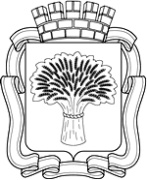 Российская ФедерацияАдминистрация города Канска
Красноярского краяПОСТАНОВЛЕНИЕО внесении изменений в постановление администрации города Канска от 15.12.2016 № 1396В соответствии со статьей 179 Бюджетного кодекса Российской Федерации, на основании Постановления администрации г. Канска                от 22.08.2013 № 1096 «Об утверждении Порядка принятия решений                о разработке муниципальных программ города Канска, их формирования       и реализации», руководствуясь статьями 30, 35 Устава города Канска, ПОСТАНОВЛЯЮ:1. Внести в постановление администрации г. Канска от 15.12.2016 № 1396 «Об утверждении муниципальной программы города Канска «Развитие физической культуры, спорта и молодежной политики» (далее – постановление) следующие изменения:1.1. В приложении к постановлению «Муниципальная программа города Канска «Развитие физической культуры, спорта и молодежной политики» (далее – Программа) в разделе 1 «Паспорт муниципальной программы города Канска» строку «Информация по ресурсному обеспечению муниципальной программы города Канска, в том числе по годам реализации программы» изложить в следующей редакции: «                                                                                                                          ». 1.2. Приложение к паспорту муниципальной программы города Канска  изложить в новой редакции согласно, приложению №1 к настоящему постановлению1.3. Приложение №1 к Программе изложить в новой редакции согласно, приложению №2 к настоящему постановлению.1.4. Приложение № 2 к Программе изложить в новой редакции согласно, приложению №3 к настоящему постановлению.1.5. Приложение № 3 к Программе изложить в новой редакции согласно, приложению № 4 к настоящему постановлению.1.6. В приложении №4 к Программе «Подпрограмма «Развитие массовой физической культуры и спорта» в разделе 1 «Паспорт подпрограммы» строку «Информация по ресурсному обеспечению подпрограммы, в том числе в разбивке по всем источникам финансирования на очередной финансовый год и плановый период» изложить в новой редакции:            «                                                                                                                          ».1.7. Приложение №1 к Подпрограмме «Развитие массовой физической культуры и спорта»  изложить в новой редакции согласно, приложению № 5 к настоящему постановлению.1.8. Приложение №2 к Подпрограмме «Развитие массовой физической культуры и спорта»  изложить в новой редакции согласно, приложению № 6 к настоящему постановлению.1.9. В приложении №5 к Программе «Подпрограмма «Вовлечение молодежи в социальную практику» в разделе 1 «Паспорт подпрограммы» строку «Информация по ресурсному обеспечению подпрограммы, в том числе в разбивке по всем источникам финансирования на очередной финансовый год и плановый период» изложить в новой редакции:            «                                                                                                                          ».1.10. Приложение №1 к Подпрограмме «Вовлечение молодежи в социальную практику»  изложить в новой редакции согласно, приложению № 7 к настоящему постановлению.1.11. Приложение №2 к Подпрограмме «Вовлечение молодежи в социальную практику»  изложить в новой редакции согласно, приложению № 8 к настоящему постановлению.1.12. В приложении №6 к Программе «Подпрограмма «Обеспечение реализации муниципальной программы города Канска и прочие мероприятия» в разделе 1 «Паспорт подпрограммы» строку «Информация по ресурсному обеспечению подпрограммы, в том числе в разбивке по всем источникам финансирования на очередной финансовый год и плановый период» изложить в новой редакции:            «                                                                                                                          ».1.13. Приложение №2 к Подпрограмме «Обеспечение реализации муниципальной программы города Канска и прочие мероприятия»  изложить в новой редакции согласно, приложению № 9 к настоящему постановлению.2. Опубликовать настоящее постановление в газете «Канский вестник»   и разместить на официальном сайте муниципального образования город Канск в сети Интернет.3. Контроль за исполнением настоящего постановления возложить        на заместителя главы города по социальной политике Ю.А. Ломову, заместителя главы города по экономике и финансам.4. Постановление вступает в силу со дня его официального опубликования.Глава города Канска  							       А.М. Береснев                                                                                                                                                                                                                     Приложение 5                                                                                                                                                                                                                                                                              к постановлению администрации   города Канска от __________2020 № _________                                           Приложение № 1к подпрограмме «Развитие массовой физической культуры и спорта», реализуемой в рамках муниципальной программы города Канска «Развитие физической культуры, спорта и молодежной политики»ПЕРЕЧЕНЬИ ЗНАЧЕНИЯ ПОКАЗАТЕЛЕЙ РЕЗУЛЬТАТИВНОСТИ ПОДПРОГРАММЫПриложение № 1к подпрограмме «Вовлечение молодежи в социальную практику», реализуемой в рамках муниципальной программы города Канска «Развитие физической культуры, спорта и молодежной политики»ПЕРЕЧЕНЬИ ЗНАЧЕНИЯ ПОКАЗАТЕЛЕЙ РЕЗУЛЬТАТИВНОСТИ ПОДПРОГРАММЫ24.04. 2020 г. № 365 Информация по ресурсному обеспечению муниципальной программы города Канска, в том числе по годам реализации программы.Общий объем бюджетных ассигнований на реализацию муниципальной программы составляет 682 453 487,46 руб., в том числе по годам: 2017 год – 92 104 369,00 руб.;2018 год – 117 835 201,60 руб.; 2019 год – 123 624 353,86 руб.; 2020 год – 123 369 911,00 руб.; 2021 год – 114 182 734,00 руб.;2022 год – 111 336 918,00 руб.Из них: из средств краевого бюджета – 48 404 944,86 руб., в том числе по годам:2017 год – 6 479 155,00 руб.;2018 год – 18 907 668,00 руб.;2019 год – 17 726 721,86 руб.;2020 год – 1 763 800,00 руб.;2021 год – 1 763 800,00 руб.;2022 год – 1 763 800,00 руб.из средств городского бюджета – 634 048 542,60 руб., в том числе по годам:2017 год – 85 625 214,00 руб.;2018 год – 98 927 533,60 руб.;2019 год – 105 897 632,00 руб.;2020 год – 121 606 111,00 руб.;2021 год – 112 418 934,00 руб.;2022 год – 109 573 118,00 руб.Информация по ресурсному обеспечению подпрограммы, в том числе в разбивке по всем источникам финансирования на очередной финансовый год и плановый период.Общий объем финансирования за счет бюджетов разных уровней – 214 028 931,00 руб., в том числе:2020 год – 76 457 157,00 руб.;2021 год – 69 960 165,00 руб.;2022 год – 67 611 609,00 руб.Из них: из средств городского бюджета – 214 028 931,00 руб.;2020 год – 76 457 157,00 руб.;2021 год – 69 960 165,00 руб.;2022 год – 67 611 609,00 руб.Информация по ресурсному обеспечению подпрограммы, в том числе в разбивке по всем источникам финансирования на очередной финансовый год и плановый период.Общий объем финансирования за счет бюджетов разных уровней – 51 119 552,00 руб., в том числе:2020 год – 18 079 566,00 руб.;2021 год – 16 604 013,00 руб.;2022 год – 16 435 973,00 руб.Из них: из средств краевого бюджета – 5 291 400,00 руб.;2020 год – 1 763 800,00 руб.;2021 год – 1 763 800,00 руб.;2022 год –  1 763 800,00 руб.Из средств городского бюджета – 45 828 152,00 руб.;2020 год – 16 315 766,00 руб.;2021 год – 14 840 213,00 руб.;2022 год – 14 672 173,00 руб.Информация по ресурсному обеспечению подпрограммы, в том числе в разбивке по всем источникам финансирования на очередной финансовый год и плановый период.Общий объем финансирования за счет бюджетов разных уровней – 83 741 080,00 руб., в том числе:2020 год – 28 833 188,00 руб.;2021 год – 27 618 556,00 руб.;2022 год – 27 289 336,00 руб.Из них: из средств городского бюджета – 83 741 080,00 руб.;2020 год – 28 833 188,00 руб.;2021 год – 27 618 556,00 руб.;2022 год – 27 289 336,00 руб.Приложение к паспорту муниципальной программы города Канска «Развитие физической культуры, спорта и молодежной политики»ПЕРЕЧЕНЬПЕРЕЧЕНЬПЕРЕЧЕНЬПЕРЕЧЕНЬПЕРЕЧЕНЬПЕРЕЧЕНЬПЕРЕЧЕНЬПЕРЕЧЕНЬПЕРЕЧЕНЬПЕРЕЧЕНЬПЕРЕЧЕНЬПЕРЕЧЕНЬЦЕЛЕВЫХ ПОКАЗАТЕЛЕЙ МУНИЦИПАЛЬНОЙ ПРОГРАММЫ ГОРОДА КАНСКАЦЕЛЕВЫХ ПОКАЗАТЕЛЕЙ МУНИЦИПАЛЬНОЙ ПРОГРАММЫ ГОРОДА КАНСКАЦЕЛЕВЫХ ПОКАЗАТЕЛЕЙ МУНИЦИПАЛЬНОЙ ПРОГРАММЫ ГОРОДА КАНСКАЦЕЛЕВЫХ ПОКАЗАТЕЛЕЙ МУНИЦИПАЛЬНОЙ ПРОГРАММЫ ГОРОДА КАНСКАЦЕЛЕВЫХ ПОКАЗАТЕЛЕЙ МУНИЦИПАЛЬНОЙ ПРОГРАММЫ ГОРОДА КАНСКАЦЕЛЕВЫХ ПОКАЗАТЕЛЕЙ МУНИЦИПАЛЬНОЙ ПРОГРАММЫ ГОРОДА КАНСКАЦЕЛЕВЫХ ПОКАЗАТЕЛЕЙ МУНИЦИПАЛЬНОЙ ПРОГРАММЫ ГОРОДА КАНСКАЦЕЛЕВЫХ ПОКАЗАТЕЛЕЙ МУНИЦИПАЛЬНОЙ ПРОГРАММЫ ГОРОДА КАНСКАЦЕЛЕВЫХ ПОКАЗАТЕЛЕЙ МУНИЦИПАЛЬНОЙ ПРОГРАММЫ ГОРОДА КАНСКАЦЕЛЕВЫХ ПОКАЗАТЕЛЕЙ МУНИЦИПАЛЬНОЙ ПРОГРАММЫ ГОРОДА КАНСКАЦЕЛЕВЫХ ПОКАЗАТЕЛЕЙ МУНИЦИПАЛЬНОЙ ПРОГРАММЫ ГОРОДА КАНСКАЦЕЛЕВЫХ ПОКАЗАТЕЛЕЙ МУНИЦИПАЛЬНОЙ ПРОГРАММЫ ГОРОДА КАНСКАС УКАЗАНИЕМ ПЛАНИРУЕМЫХ К ДОСТИЖЕНИЮ ЗНАЧЕНИЙ В РЕЗУЛЬТАТЕС УКАЗАНИЕМ ПЛАНИРУЕМЫХ К ДОСТИЖЕНИЮ ЗНАЧЕНИЙ В РЕЗУЛЬТАТЕС УКАЗАНИЕМ ПЛАНИРУЕМЫХ К ДОСТИЖЕНИЮ ЗНАЧЕНИЙ В РЕЗУЛЬТАТЕС УКАЗАНИЕМ ПЛАНИРУЕМЫХ К ДОСТИЖЕНИЮ ЗНАЧЕНИЙ В РЕЗУЛЬТАТЕС УКАЗАНИЕМ ПЛАНИРУЕМЫХ К ДОСТИЖЕНИЮ ЗНАЧЕНИЙ В РЕЗУЛЬТАТЕС УКАЗАНИЕМ ПЛАНИРУЕМЫХ К ДОСТИЖЕНИЮ ЗНАЧЕНИЙ В РЕЗУЛЬТАТЕС УКАЗАНИЕМ ПЛАНИРУЕМЫХ К ДОСТИЖЕНИЮ ЗНАЧЕНИЙ В РЕЗУЛЬТАТЕС УКАЗАНИЕМ ПЛАНИРУЕМЫХ К ДОСТИЖЕНИЮ ЗНАЧЕНИЙ В РЕЗУЛЬТАТЕС УКАЗАНИЕМ ПЛАНИРУЕМЫХ К ДОСТИЖЕНИЮ ЗНАЧЕНИЙ В РЕЗУЛЬТАТЕС УКАЗАНИЕМ ПЛАНИРУЕМЫХ К ДОСТИЖЕНИЮ ЗНАЧЕНИЙ В РЕЗУЛЬТАТЕС УКАЗАНИЕМ ПЛАНИРУЕМЫХ К ДОСТИЖЕНИЮ ЗНАЧЕНИЙ В РЕЗУЛЬТАТЕС УКАЗАНИЕМ ПЛАНИРУЕМЫХ К ДОСТИЖЕНИЮ ЗНАЧЕНИЙ В РЕЗУЛЬТАТЕРЕАЛИЗАЦИИ МУНИЦИПАЛЬНОЙ ПРОГРАММЫ ГОРОДА КАНСКАРЕАЛИЗАЦИИ МУНИЦИПАЛЬНОЙ ПРОГРАММЫ ГОРОДА КАНСКАРЕАЛИЗАЦИИ МУНИЦИПАЛЬНОЙ ПРОГРАММЫ ГОРОДА КАНСКАРЕАЛИЗАЦИИ МУНИЦИПАЛЬНОЙ ПРОГРАММЫ ГОРОДА КАНСКАРЕАЛИЗАЦИИ МУНИЦИПАЛЬНОЙ ПРОГРАММЫ ГОРОДА КАНСКАРЕАЛИЗАЦИИ МУНИЦИПАЛЬНОЙ ПРОГРАММЫ ГОРОДА КАНСКАРЕАЛИЗАЦИИ МУНИЦИПАЛЬНОЙ ПРОГРАММЫ ГОРОДА КАНСКАРЕАЛИЗАЦИИ МУНИЦИПАЛЬНОЙ ПРОГРАММЫ ГОРОДА КАНСКАРЕАЛИЗАЦИИ МУНИЦИПАЛЬНОЙ ПРОГРАММЫ ГОРОДА КАНСКАРЕАЛИЗАЦИИ МУНИЦИПАЛЬНОЙ ПРОГРАММЫ ГОРОДА КАНСКАРЕАЛИЗАЦИИ МУНИЦИПАЛЬНОЙ ПРОГРАММЫ ГОРОДА КАНСКАРЕАЛИЗАЦИИ МУНИЦИПАЛЬНОЙ ПРОГРАММЫ ГОРОДА КАНСКА № п/пЦели, целевые показатели муниципальной программы города КанскаЕдиница измеренияГод, предшествующий реализации муниципальной программы города КанскаГоды реализации муниципальной программы города КанскаГоды реализации муниципальной программы города КанскаГоды реализации муниципальной программы города КанскаГоды реализации муниципальной программы города КанскаГоды реализации муниципальной программы города КанскаГоды реализации муниципальной программы города КанскаГоды реализации муниципальной программы города КанскаГоды реализации муниципальной программы города Канска № п/пЦели, целевые показатели муниципальной программы города КанскаЕдиница измерения20162017 год2018 год2019 год2020 год2021 год2022 годгоды до конца реализации муниципальной программы города Канска в пятилетнем интервалегоды до конца реализации муниципальной программы города Канска в пятилетнем интервале № п/пЦели, целевые показатели муниципальной программы города КанскаЕдиница измерения20162017 год2018 год2019 год2020 год2021 год2022 год2025203012345678910111.Цели: Создание условий, обеспечивающих возможность гражданам города Канска систематически заниматься физической культурой и спортом. Формирование цельной системы подготовки спортивного резерваЦели: Создание условий, обеспечивающих возможность гражданам города Канска систематически заниматься физической культурой и спортом. Формирование цельной системы подготовки спортивного резерваЦели: Создание условий, обеспечивающих возможность гражданам города Канска систематически заниматься физической культурой и спортом. Формирование цельной системы подготовки спортивного резерваЦели: Создание условий, обеспечивающих возможность гражданам города Канска систематически заниматься физической культурой и спортом. Формирование цельной системы подготовки спортивного резерваЦели: Создание условий, обеспечивающих возможность гражданам города Канска систематически заниматься физической культурой и спортом. Формирование цельной системы подготовки спортивного резерваЦели: Создание условий, обеспечивающих возможность гражданам города Канска систематически заниматься физической культурой и спортом. Формирование цельной системы подготовки спортивного резерваЦели: Создание условий, обеспечивающих возможность гражданам города Канска систематически заниматься физической культурой и спортом. Формирование цельной системы подготовки спортивного резерваЦели: Создание условий, обеспечивающих возможность гражданам города Канска систематически заниматься физической культурой и спортом. Формирование цельной системы подготовки спортивного резерваЦели: Создание условий, обеспечивающих возможность гражданам города Канска систематически заниматься физической культурой и спортом. Формирование цельной системы подготовки спортивного резерваЦели: Создание условий, обеспечивающих возможность гражданам города Канска систематически заниматься физической культурой и спортом. Формирование цельной системы подготовки спортивного резерваЦели: Создание условий, обеспечивающих возможность гражданам города Канска систематически заниматься физической культурой и спортом. Формирование цельной системы подготовки спортивного резерва1.1.Доля граждан, систематически занимающихся физической культурой и спортом к общей численности населения города%32,038,040,841,539,039,040,043,046,01.2.Численность граждан, занимающихся в муниципальных спортивных учреждениях чел.1574160415311491163416341654166416642.Цель: Создание условий для развития потенциала молодежи и его реализации в социально-экономическом, общественно-политическом и культурном развитии города КанскаЦель: Создание условий для развития потенциала молодежи и его реализации в социально-экономическом, общественно-политическом и культурном развитии города КанскаЦель: Создание условий для развития потенциала молодежи и его реализации в социально-экономическом, общественно-политическом и культурном развитии города КанскаЦель: Создание условий для развития потенциала молодежи и его реализации в социально-экономическом, общественно-политическом и культурном развитии города КанскаЦель: Создание условий для развития потенциала молодежи и его реализации в социально-экономическом, общественно-политическом и культурном развитии города КанскаЦель: Создание условий для развития потенциала молодежи и его реализации в социально-экономическом, общественно-политическом и культурном развитии города КанскаЦель: Создание условий для развития потенциала молодежи и его реализации в социально-экономическом, общественно-политическом и культурном развитии города КанскаЦель: Создание условий для развития потенциала молодежи и его реализации в социально-экономическом, общественно-политическом и культурном развитии города КанскаЦель: Создание условий для развития потенциала молодежи и его реализации в социально-экономическом, общественно-политическом и культурном развитии города КанскаЦель: Создание условий для развития потенциала молодежи и его реализации в социально-экономическом, общественно-политическом и культурном развитии города КанскаЦель: Создание условий для развития потенциала молодежи и его реализации в социально-экономическом, общественно-политическом и культурном развитии города Канска2.1.Удельный вес молодых граждан, проживающих в городе Канске, вовлеченных в реализацию социально-экономических проектов%35,435,434,836,836,436,436,837,5383.Цель: Создание условий для эффективного и ответственного управления финансовыми ресурсами, в рамках выполнения установленных функций и полномочийЦель: Создание условий для эффективного и ответственного управления финансовыми ресурсами, в рамках выполнения установленных функций и полномочийЦель: Создание условий для эффективного и ответственного управления финансовыми ресурсами, в рамках выполнения установленных функций и полномочийЦель: Создание условий для эффективного и ответственного управления финансовыми ресурсами, в рамках выполнения установленных функций и полномочийЦель: Создание условий для эффективного и ответственного управления финансовыми ресурсами, в рамках выполнения установленных функций и полномочийЦель: Создание условий для эффективного и ответственного управления финансовыми ресурсами, в рамках выполнения установленных функций и полномочийЦель: Создание условий для эффективного и ответственного управления финансовыми ресурсами, в рамках выполнения установленных функций и полномочийЦель: Создание условий для эффективного и ответственного управления финансовыми ресурсами, в рамках выполнения установленных функций и полномочийЦель: Создание условий для эффективного и ответственного управления финансовыми ресурсами, в рамках выполнения установленных функций и полномочийЦель: Создание условий для эффективного и ответственного управления финансовыми ресурсами, в рамках выполнения установленных функций и полномочийЦель: Создание условий для эффективного и ответственного управления финансовыми ресурсами, в рамках выполнения установленных функций и полномочий3.1.Своевременность разработки нормативно правовых актов, договоров и соглашений, формирующих расходные обязательства%100100100100100100100100100Приложение 4 к постановлению администрации города Канскаот ___________2020 №_______Приложение № 3к муниципальной программегорода Канска «Развитие физическойкультуры, спорта и молодежной политики»ИНФОРМАЦИЯ О СВОДНЫХ ПОКАЗАТЕЛЯХ МУНИЦИПАЛЬНЫХ ЗАДАНИЙИНФОРМАЦИЯ О СВОДНЫХ ПОКАЗАТЕЛЯХ МУНИЦИПАЛЬНЫХ ЗАДАНИЙИНФОРМАЦИЯ О СВОДНЫХ ПОКАЗАТЕЛЯХ МУНИЦИПАЛЬНЫХ ЗАДАНИЙИНФОРМАЦИЯ О СВОДНЫХ ПОКАЗАТЕЛЯХ МУНИЦИПАЛЬНЫХ ЗАДАНИЙИНФОРМАЦИЯ О СВОДНЫХ ПОКАЗАТЕЛЯХ МУНИЦИПАЛЬНЫХ ЗАДАНИЙИНФОРМАЦИЯ О СВОДНЫХ ПОКАЗАТЕЛЯХ МУНИЦИПАЛЬНЫХ ЗАДАНИЙИНФОРМАЦИЯ О СВОДНЫХ ПОКАЗАТЕЛЯХ МУНИЦИПАЛЬНЫХ ЗАДАНИЙ№ п/пНаименование муниципальной услуги (работы)Содержание муниципальной услуги (работы)Наименование значение показателя объема муниципальной услуги (работы)Значение показателя объема муниципальной услуги (работы) по годам реализации муниципальной программы города КанскаЗначение показателя объема муниципальной услуги (работы) по годам реализации муниципальной программы города КанскаЗначение показателя объема муниципальной услуги (работы) по годам реализации муниципальной программы города Канска№ п/пНаименование муниципальной услуги (работы)Содержание муниципальной услуги (работы)Наименование значение показателя объема муниципальной услуги (работы)2020 год2021 год2022 год12345671. Спортивная подготовка по олимпийским видам спортадзюдо (тренировочный этап)Число лиц, прошедших спортивную подготовку на этапах спортивной подготовки (человек)1515151. Спортивная подготовка по олимпийским видам спортаспортивная борьба (тренировочный этап)Число лиц, прошедших спортивную подготовку на этапах спортивной подготовки (человек)7771. Спортивная подготовка по олимпийским видам спортабокс (тренировочный этап)Число лиц, прошедших спортивную подготовку на этапах спортивной подготовки (человек)2020201. Спортивная подготовка по олимпийским видам спортатяжелая атлетика (тренировочный этап)Число лиц, прошедших спортивную подготовку на этапах спортивной подготовки (человек)1515151. Спортивная подготовка по олимпийским видам спорталыжные гонки (тренировочный этап)Число лиц, прошедших спортивную подготовку на этапах спортивной подготовки (человек)2424241. Спортивная подготовка по олимпийским видам спорталыжные гонки (этап начальной подготовки)Число лиц, прошедших спортивную подготовку на этапах спортивной подготовки (человек)9991. Спортивная подготовка по олимпийским видам спортабиатлон (этап начальной подготовки)Число лиц, прошедших спортивную подготовку на этапах спортивной подготовки (человек)3331. Спортивная подготовка по олимпийским видам спортабиатлон (тренировочный этап)Число лиц, прошедших спортивную подготовку на этапах спортивной подготовки (человек)2525251. Спортивная подготовка по олимпийским видам спортафутбол (тренировочный этап)Число лиц, прошедших спортивную подготовку на этапах спортивной подготовки (человек)4343431. Спортивная подготовка по олимпийским видам спортаплавание (тренировочный этап)Число лиц, прошедших спортивную подготовку на этапах спортивной подготовки (человек)4747471. Спортивная подготовка по олимпийским видам спортарегби (тренировочный этап)Число лиц, прошедших спортивную подготовку на этапах спортивной подготовки (человек)2222221.Расходы городского бюджета на оказание (выполнение) муниципальной услуги (работы), рублей8 689 325,498 346 184,988 157 982,912. Спортивная подготовка по неолимпийским видам спортасамбо (тренировочный этап)Число лиц, прошедших спортивную подготовку на этапах спортивной подготовки (человек)3333332. Спортивная подготовка по неолимпийским видам спортасамбо (этап совершенствования спортивного мастерства)Число лиц, прошедших спортивную подготовку на этапах спортивной подготовки (человек)1002. Спортивная подготовка по неолимпийским видам спортаспортивное ориентирование (тренировочный этап)Число лиц, прошедших спортивную подготовку на этапах спортивной подготовки (человек)1212122. Спортивная подготовка по неолимпийским видам спортаспортивное ориентирование (этап начальной подготовки)Число лиц, прошедших спортивную подготовку на этапах спортивной подготовки (человек)3332. Спортивная подготовка по неолимпийским видам спортаспортивное ориентирование (этап совершенствования спортивного мастерства)Число лиц, прошедших спортивную подготовку на этапах спортивной подготовки (человек)2222. Спортивная подготовка по неолимпийским видам спортаспортивная акробатика (этап совершенствования спортивного мастерства)Число лиц, прошедших спортивную подготовку на этапах спортивной подготовки (человек)1212122. Спортивная подготовка по неолимпийским видам спортаспортивная акробатика (тренировочный этап)Число лиц, прошедших спортивную подготовку на этапах спортивной подготовки (человек)5056562. Спортивная подготовка по неолимпийским видам спортаспортивная акробатика (этап начальной подготовки)2727272.Расходы городского бюджета на оказание (выполнение) муниципальной услуги (работы), рублей8 890 377,808 569 477,828 327 790,003.Организация и обеспечение подготовки спортивного резерваКоличество спортсменов (человек)1069106910693.Расходы городского бюджета на оказание (выполнение) муниципальной услуги (работы), рублей30 180 761,9329 372 760,2028 562 094,094.Организация и проведение официальных спортивных мероприятиймуниципальныеКоличество мероприятий (штука)3030304.Расходы городского бюджета на оказание (выполнение) муниципальной услуги (работы), рублей1 110 500,00308 500,00308 500,005.Организация и проведение официальных физкультурных (физкультурно-оздоровительных) мероприятиймуниципальныеКоличество мероприятий (штука)1818185.Расходы городского бюджета на оказание (выполнение) муниципальной услуги (работы), рублей156 210,00156 210,00156 210,006.Проведение занятий физкультурно-спортивной направленности по месту проживания гражданмуниципальныеКоличество занятий (штука)1 9201 9201 9206.Расходы городского бюджета на оказание (выполнение) муниципальной услуги (работы), рублей22 099 052,2020 014 690,1119 921 446,487.Организация мероприятий в сфере молодежной политики, направленных на вовлечение молодежи в инновационную, предпринимательскую, добровольческую деятельность, а также на развитие гражданской активности молодежи и формирование здорового образа жизниКоличество мероприятий (единица)7575757.Расходы городского бюджета на оказание (выполнение) муниципальной услуги (работы), рублей7 298 550,006 708 232,206 708 232,208.Организация мероприятий в сфере молодежной политики, направленных на гражданское и патриотическое воспитание молодежи, воспитание толерантности в молодежной среде, формирование правовых, культурных и нравственных ценностей среди молодежиКоличество мероприятий (единица)5050508.Расходы городского бюджета на оказание (выполнение) муниципальной услуги (работы), рублей4 865 700,004 472 154,804 472 154,809. Обеспечение доступа к открытым спортивным объектам для свободного пользованиястадионнет9.Расходы городского бюджета на оказание (выполнение) муниципальной услуги (работы), рублей0,000,000,0010. Обеспечение доступа к объектам спортанет10.Расходы городского бюджета на оказание (выполнение) муниципальной услуги (работы), рублей0,000,000,0011.Проведение тестирования выполнения нормативов испытаний (тестов) комплекса ГТОКоличество мероприятий (штука)35353511.Расходы городского бюджета на оказание (выполнение) муниципальной услуги (работы), рублей1 601 283,421 450 251,891 443 495,5212. Обеспечение участия в официальных физкультурных (физкультурно-оздоровительных) мероприятиях региональныеКоличество мероприятий (штука)88812.Расходы городского бюджета на оказание (выполнение) муниципальной услуги (работы), рублей515 290,00284 090,00284 090,00ВСЕГО расходов, рублей:ВСЕГО расходов, рублей:ВСЕГО расходов, рублей:85 407 050,8479 682 552,0078 341 996,00№ п/пЦель, показатели результативностиЕд. изм.Источник информацииГоды реализации подпрограммыГоды реализации подпрограммыГоды реализации подпрограммыГоды реализации подпрограммыГоды реализации подпрограммы№ п/пЦель, показатели результативностиЕд. изм.Источник информации201920202021202212345678Цель 1: Обеспечение развития массовой физической культурыЦель 1: Обеспечение развития массовой физической культурыЦель 1: Обеспечение развития массовой физической культурыЦель 1: Обеспечение развития массовой физической культурыЦель 1: Обеспечение развития массовой физической культурыЦель 1: Обеспечение развития массовой физической культурыЦель 1: Обеспечение развития массовой физической культурыЦель 1: Обеспечение развития массовой физической культурыЦель 1: Обеспечение развития массовой физической культурыЗадача 1: Обеспечение условий для развития массовой физической культуры и спорта.Задача 1: Обеспечение условий для развития массовой физической культуры и спорта.Задача 1: Обеспечение условий для развития массовой физической культуры и спорта.Задача 1: Обеспечение условий для развития массовой физической культуры и спорта.Задача 1: Обеспечение условий для развития массовой физической культуры и спорта.Задача 1: Обеспечение условий для развития массовой физической культуры и спорта.Задача 1: Обеспечение условий для развития массовой физической культуры и спорта.Задача 1: Обеспечение условий для развития массовой физической культуры и спорта.Задача 1: Обеспечение условий для развития массовой физической культуры и спорта.1Организация и проведение официальных мероприятий, включенных в городской календарный план физкультурных и спортивных мероприятийЕд.Расчетный1931931931932Доля граждан, систематически занимающихся физической культурой и спортом к общей численности населения города%Гос. стат. отчетность(форма № 1–ФК)41,5139,039,039,03Количество жителей города Канска, проинформированных о мероприятиях в области физической культуры и спортатыс. чел.Расчетный15,515,515,515,5Задача 2: Популяризация физической культуры и спорта посредством участия в официальных физкультурных мероприятиях и спортивных мероприятий, согласно календарному плану спортивно-массовых и оздоровительных мероприятий и соревнований с участием спортсменов и команд города Канска.Задача 2: Популяризация физической культуры и спорта посредством участия в официальных физкультурных мероприятиях и спортивных мероприятий, согласно календарному плану спортивно-массовых и оздоровительных мероприятий и соревнований с участием спортсменов и команд города Канска.Задача 2: Популяризация физической культуры и спорта посредством участия в официальных физкультурных мероприятиях и спортивных мероприятий, согласно календарному плану спортивно-массовых и оздоровительных мероприятий и соревнований с участием спортсменов и команд города Канска.Задача 2: Популяризация физической культуры и спорта посредством участия в официальных физкультурных мероприятиях и спортивных мероприятий, согласно календарному плану спортивно-массовых и оздоровительных мероприятий и соревнований с участием спортсменов и команд города Канска.Задача 2: Популяризация физической культуры и спорта посредством участия в официальных физкультурных мероприятиях и спортивных мероприятий, согласно календарному плану спортивно-массовых и оздоровительных мероприятий и соревнований с участием спортсменов и команд города Канска.Задача 2: Популяризация физической культуры и спорта посредством участия в официальных физкультурных мероприятиях и спортивных мероприятий, согласно календарному плану спортивно-массовых и оздоровительных мероприятий и соревнований с участием спортсменов и команд города Канска.Задача 2: Популяризация физической культуры и спорта посредством участия в официальных физкультурных мероприятиях и спортивных мероприятий, согласно календарному плану спортивно-массовых и оздоровительных мероприятий и соревнований с участием спортсменов и команд города Канска.Задача 2: Популяризация физической культуры и спорта посредством участия в официальных физкультурных мероприятиях и спортивных мероприятий, согласно календарному плану спортивно-массовых и оздоровительных мероприятий и соревнований с участием спортсменов и команд города Канска.Задача 2: Популяризация физической культуры и спорта посредством участия в официальных физкультурных мероприятиях и спортивных мероприятий, согласно календарному плану спортивно-массовых и оздоровительных мероприятий и соревнований с участием спортсменов и команд города Канска.1Участие (непрофессиональных) команд города по видам спорта в официальных физкультурных и спортивных мероприятиях, включенных в городской календарный планчел.Расчетный1401351351352Обеспечение доступа к спортивным объектамчас.Расчетный236862368623686236863Организация и проведение занятий физкультурно – спортивной направленности по месту жительства гражданчел.Ведомственная отчетность800800800800Цель 2: Обеспечение условий для предоставления дополнительного образования в спортивных учреждениях дополнительного образования.Цель 2: Обеспечение условий для предоставления дополнительного образования в спортивных учреждениях дополнительного образования.Цель 2: Обеспечение условий для предоставления дополнительного образования в спортивных учреждениях дополнительного образования.Цель 2: Обеспечение условий для предоставления дополнительного образования в спортивных учреждениях дополнительного образования.Цель 2: Обеспечение условий для предоставления дополнительного образования в спортивных учреждениях дополнительного образования.Цель 2: Обеспечение условий для предоставления дополнительного образования в спортивных учреждениях дополнительного образования.Цель 2: Обеспечение условий для предоставления дополнительного образования в спортивных учреждениях дополнительного образования.Цель 2: Обеспечение условий для предоставления дополнительного образования в спортивных учреждениях дополнительного образования.Цель 2: Обеспечение условий для предоставления дополнительного образования в спортивных учреждениях дополнительного образования.Задача 3: Выявление и поддержка успешного опыта по организации массовой физкультурно-спортивной работы среди населения.Задача 3: Выявление и поддержка успешного опыта по организации массовой физкультурно-спортивной работы среди населения.Задача 3: Выявление и поддержка успешного опыта по организации массовой физкультурно-спортивной работы среди населения.Задача 3: Выявление и поддержка успешного опыта по организации массовой физкультурно-спортивной работы среди населения.Задача 3: Выявление и поддержка успешного опыта по организации массовой физкультурно-спортивной работы среди населения.Задача 3: Выявление и поддержка успешного опыта по организации массовой физкультурно-спортивной работы среди населения.Задача 3: Выявление и поддержка успешного опыта по организации массовой физкультурно-спортивной работы среди населения.Задача 3: Выявление и поддержка успешного опыта по организации массовой физкультурно-спортивной работы среди населения.Задача 3: Выявление и поддержка успешного опыта по организации массовой физкультурно-спортивной работы среди населения.1Удельный вес занимающихся граждан, имеющих разряды и звания к общему числу занимающихся в учреждениях физкультурно – спортивной направленности%Гос. стат. отчетность(форма № 5–ФК)34,018,118,118,12Численность занимающихся граждан в муниципальных учреждениях дополнительного образования спортивной направленностичел.Гос. стат. отчетность(форма № 1–ФК)1491163416341634Задача 4: Создание условий для укрепления здоровья и поддержания оптимальных функциональных возможностей обучающихся в спортивных школах.Задача 4: Создание условий для укрепления здоровья и поддержания оптимальных функциональных возможностей обучающихся в спортивных школах.Задача 4: Создание условий для укрепления здоровья и поддержания оптимальных функциональных возможностей обучающихся в спортивных школах.Задача 4: Создание условий для укрепления здоровья и поддержания оптимальных функциональных возможностей обучающихся в спортивных школах.Задача 4: Создание условий для укрепления здоровья и поддержания оптимальных функциональных возможностей обучающихся в спортивных школах.Задача 4: Создание условий для укрепления здоровья и поддержания оптимальных функциональных возможностей обучающихся в спортивных школах.Задача 4: Создание условий для укрепления здоровья и поддержания оптимальных функциональных возможностей обучающихся в спортивных школах.Задача 4: Создание условий для укрепления здоровья и поддержания оптимальных функциональных возможностей обучающихся в спортивных школах.Задача 4: Создание условий для укрепления здоровья и поддержания оптимальных функциональных возможностей обучающихся в спортивных школах.1Количество участников официальных физкультурных и спортивных мероприятий, проводимых на территории города согласно календарному плану официальных физкультурных мероприятий и спортивных мероприятий городачел.Ведомственная отчетность155001550015500155002Организация и проведение тренировочных сборовчел.Ведомственная отчетность400300300300Приложение 7                                                                                                                                             к постановлению администрации   города Канска                                                                                                         от __________2020 № _________                                           № п/пЦель, показатели результативностиЕд. изм.Источник информацииГоды реализации подпрограммыГоды реализации подпрограммыГоды реализации подпрограммыГоды реализации подпрограммы№ п/пЦель, показатели результативностиЕд. изм.Источник информации201920202021202212345678Цель: Создание условий успешной социализации и эффективной самореализации молодежи города КанскаЦель: Создание условий успешной социализации и эффективной самореализации молодежи города КанскаЦель: Создание условий успешной социализации и эффективной самореализации молодежи города КанскаЦель: Создание условий успешной социализации и эффективной самореализации молодежи города КанскаЦель: Создание условий успешной социализации и эффективной самореализации молодежи города КанскаЦель: Создание условий успешной социализации и эффективной самореализации молодежи города КанскаЦель: Создание условий успешной социализации и эффективной самореализации молодежи города КанскаЦель: Создание условий успешной социализации и эффективной самореализации молодежи города КанскаЗадача: Развитие и совершенствование системы патриотического воспитания, творческого потенциала молодежи через реализацию мероприятий и проектов.Задача: Развитие и совершенствование системы патриотического воспитания, творческого потенциала молодежи через реализацию мероприятий и проектов.Задача: Развитие и совершенствование системы патриотического воспитания, творческого потенциала молодежи через реализацию мероприятий и проектов.Задача: Развитие и совершенствование системы патриотического воспитания, творческого потенциала молодежи через реализацию мероприятий и проектов.Задача: Развитие и совершенствование системы патриотического воспитания, творческого потенциала молодежи через реализацию мероприятий и проектов.Задача: Развитие и совершенствование системы патриотического воспитания, творческого потенциала молодежи через реализацию мероприятий и проектов.Задача: Развитие и совершенствование системы патриотического воспитания, творческого потенциала молодежи через реализацию мероприятий и проектов.Задача: Развитие и совершенствование системы патриотического воспитания, творческого потенциала молодежи через реализацию мероприятий и проектов.1Количество поддержанных социально – экономических проектов, реализуемых молодежью города Канскаед.Ведомственная отчетность543030302Удельный вес молодых граждан, проживающих в городе Канске, вовлеченных в реализацию социально – экономических проектов%Ведомственная отчетность36,836,236,436,43Доля молодежи, проживающей в городе Канске, получившей информационные услуги%Ведомственная отчетность35,035,035,035,04Количество созданных рабочих мест для несовершеннолетних граждан, проживающих в городе Канскеед.Ведомственная отчетность2402002002005Удельный вес молодых граждан, проживающих в городе Канске, являющихся  членами или участниками патриотических  объединений, участниками  клубов патриотического воспитания муниципальных  учреждений, прошедших подготовку к военной службе в Вооруженных Силах Российской Федерации, в их общей численности%Ведомственная отчетность1,161,51,51,56Удельный вес молодых граждан, вовлеченных в добровольческую деятельность, в их общей численности%Ведомственная отчетность1,771,321,321,32Приложение 6